Задание по естественнонаучной грамотности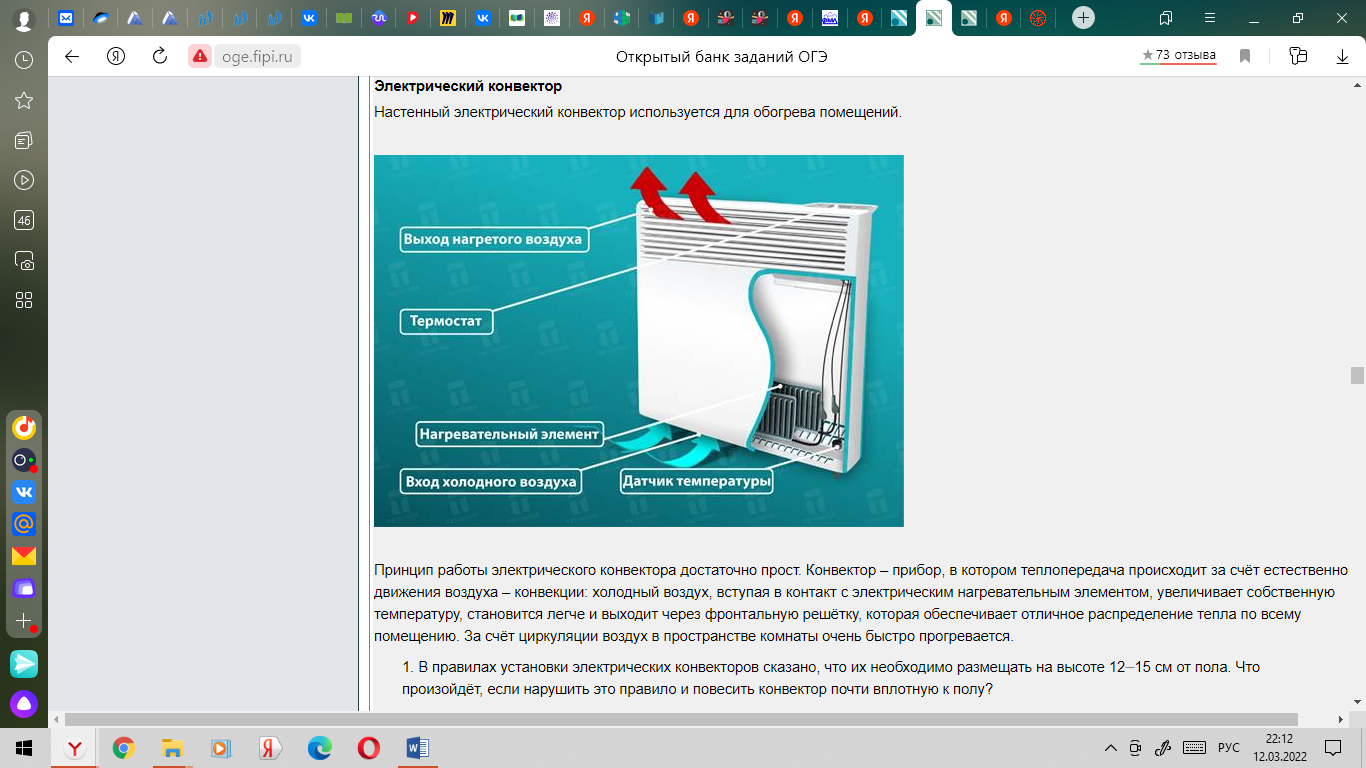 Электрический конвекторНастенный электрический конвектор используется для обогрева помещений. Принцип работы электрического конвектора достаточно прост. Конвектор – прибор, в котором теплопередача происходит за счёт естественного движения воздуха – конвекции: холодный воздух, вступая в контакт с электрическим нагревательным элементом, увеличивает собственную температуру, становится легче и выходит через фронтальную решётку, которая обеспечивает отличное распределение тепла по всему помещению. За счёт циркуляции воздух в пространстве комнаты очень быстро прогревается.Какую модель можно выбрать для отопления комнаты площадью 17 м2?  Ответ поясните расчётами.1. В правилах установки электрических конвекторов сказано, что их необходимо размещать на высоте 12–15 см от пола. Что произойдёт, если нарушить это правило и повесить конвектор почти вплотную к полу?2. В конвекторе есть датчик температуры, который соединён с термостатом. При достижении температуры, заданной пользователем для термостата, датчик отключает нагреватель. Каким образом установка датчика температуры помогает экономить электроэнергию?3. Для многих потребителей основным достоинством электрического конвектора является его коэффициент полезного действия, который достигает 95%. Объясните, что это означает с точки зрения преобразования энергии, происходящего при работе электрического конвектора.4. В правилах по использованию электрических конвекторов указано, что опасно сушить мокрые вещи, помещая их на корпус конвектора. Объясните, почему это опасно. 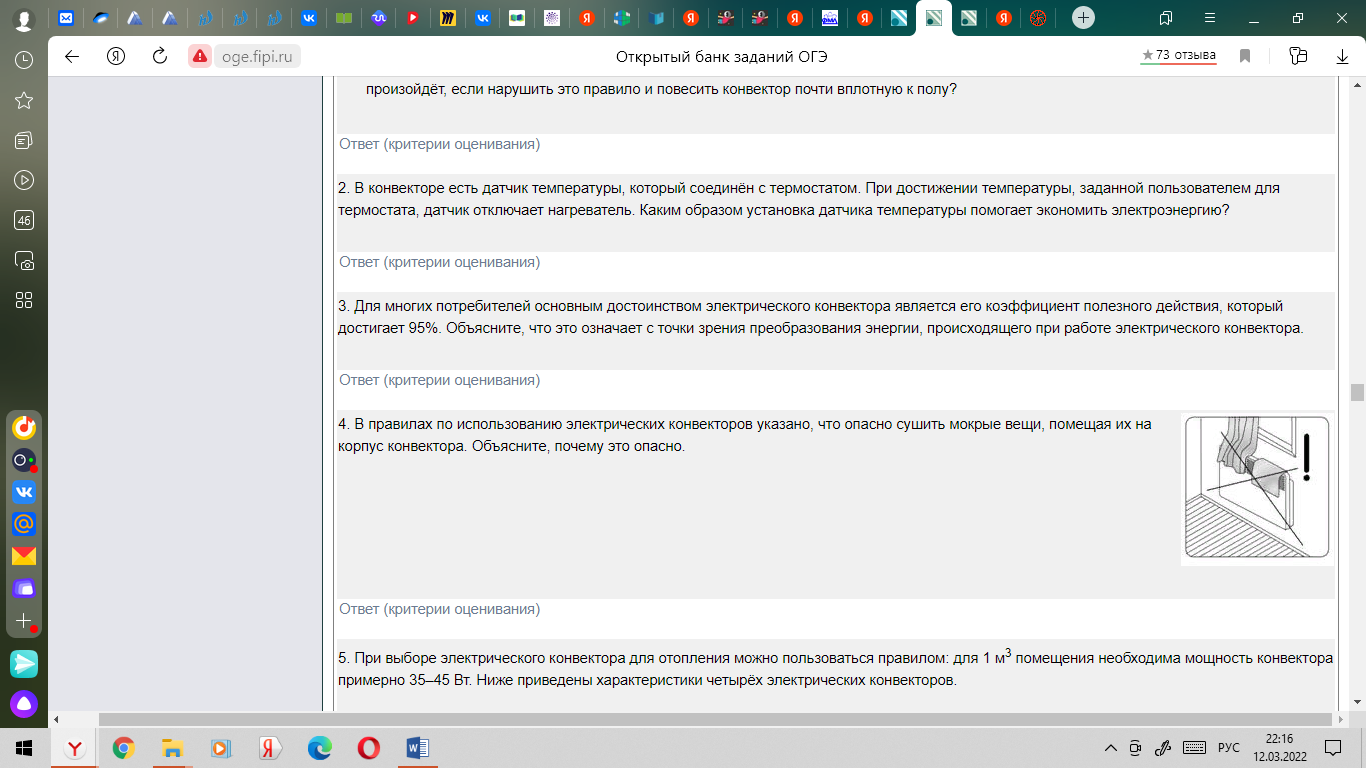 5. При выборе электрического конвектора для отопления можно пользоваться правилом: для 1 м3 помещения необходима мощность конвектора примерно 35–45 Вт. Ниже приведены характеристики четырёх электрических конвекторов.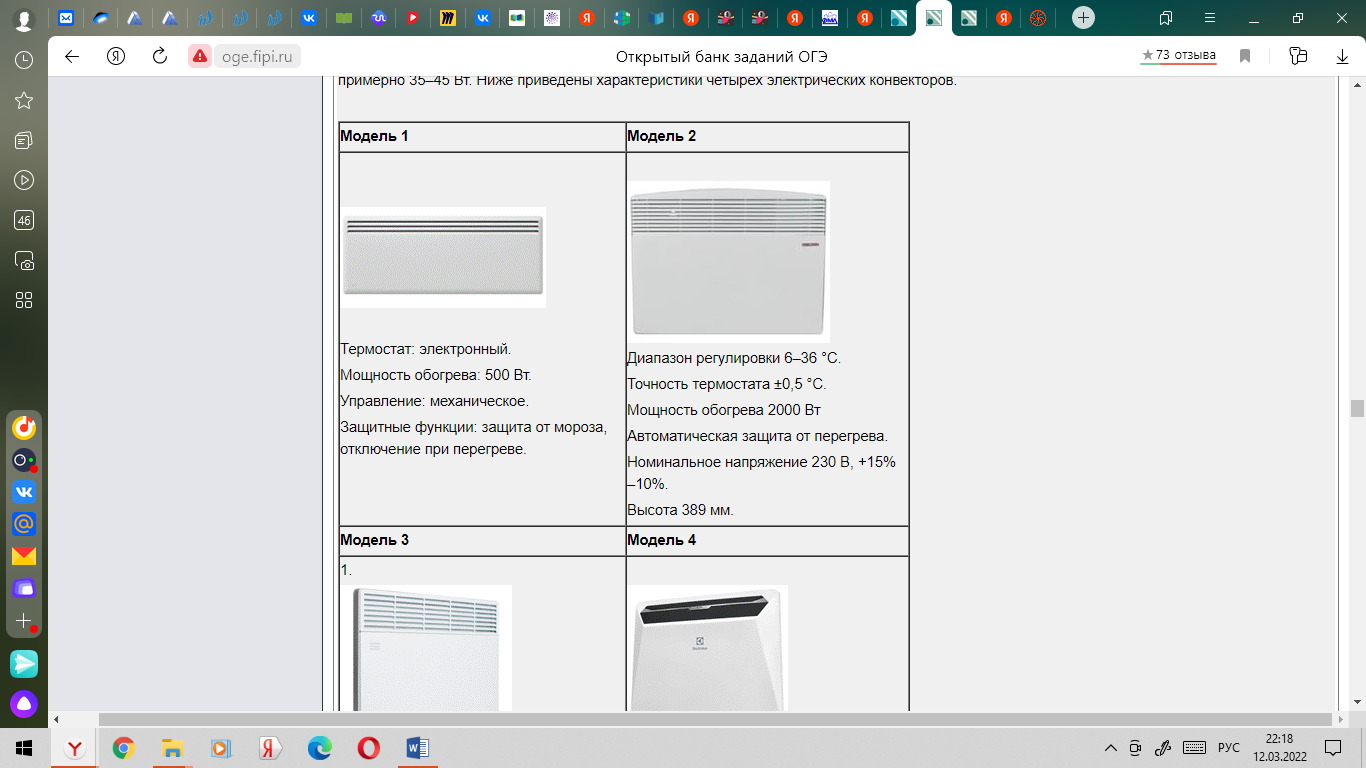 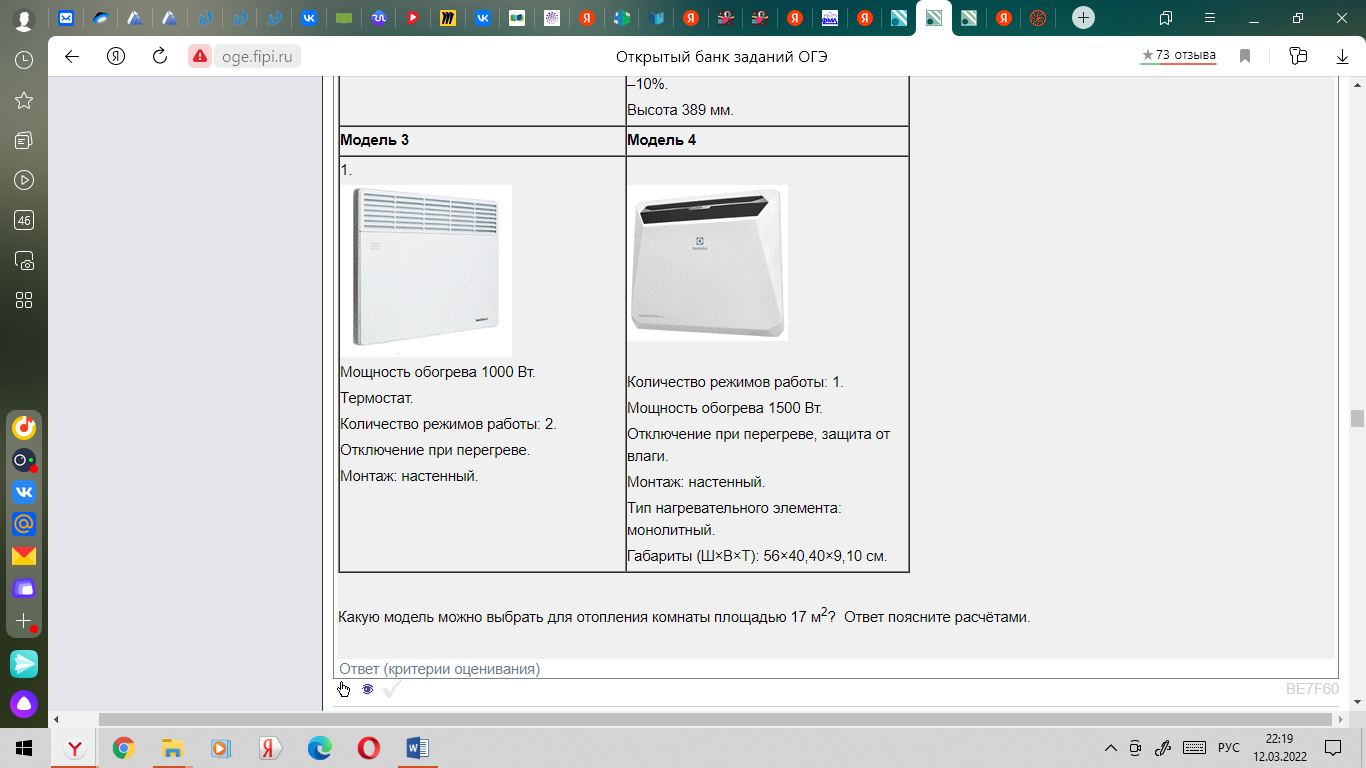 